ĐƠN ĐĂNG KÝ CÔNG NHẬN Application for AccreditationHỆ THỐNG CÔNG NHẬN ĐĂNG KÝ ACCREDITATION SCHEMES APPLYVIAS                         Cam kết/ DeclarationTổ chức chúng tôi xin cam kết rằng/ We declare that:Các thông tin nêu trong đơn này cũng như trong phụ lục kèm theo là chính xác/ the information on this form and accompanying attachments is correct;Tuân thủ mọi quy định về công nhận/ We comply with all regulations, requirements on accreditation;Cung cấp và cho phép cơ quan công nhận tiếp cận với các tài liệu, hồ sơ và trụ sở để cơ quan công nhận có thể tiến hành đánh giá theo các chuẩn mực công nhận/ We provide and give access to all documents, information and facilities to enable a thorough evaluation of the organisation in accordance with the accreditation criteria;Trả đầy đủ phí theo qui định, không phụ thuộc vào kết quả cuối cùng của việc công nhận/ We will pay all fees whether or not accreditation is granted.Ngày         tháng        năm  20ĐẠI DIỆN TỔ CHỨC GIÁM ĐỊNHInspection Body Authorized PersonNơi nộp đơn:VĂN PHÒNG CÔNG NHẬN CHẤT LƯỢNGSố 8 Hoàng Quốc Việt, Quận Cầu Giấy Hà nộiTel: (+84 4) 37911552; Fax: (+84 4) 37911551Http://www.boa.gov.vn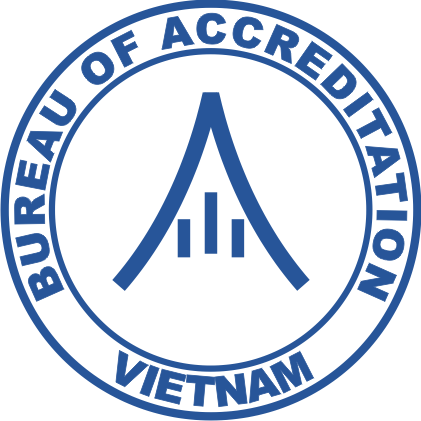 VĂN PHÒNG CÔNG NHẬN CHẤT LƯỢNGBUREAU OF ACCREDITATION (BoA)8 Hoang Quoc Viet, Cau giay Dist., Hanoi, VietnamTel: +84 24 37911951     Fax: +84 24 37911551   Email: vpcongnhan@boa.gov.vn        Web: www.boa.gov.vnI.	THÔNG TIN CHUNGGeneral informationI.	THÔNG TIN CHUNGGeneral informationI.	THÔNG TIN CHUNGGeneral informationI.	THÔNG TIN CHUNGGeneral informationI.	THÔNG TIN CHUNGGeneral informationI.	THÔNG TIN CHUNGGeneral informationI.	THÔNG TIN CHUNGGeneral informationI.	THÔNG TIN CHUNGGeneral informationI.	THÔNG TIN CHUNGGeneral informationI.	THÔNG TIN CHUNGGeneral informationI.	THÔNG TIN CHUNGGeneral informationI.	THÔNG TIN CHUNGGeneral informationI.	THÔNG TIN CHUNGGeneral information1TÊN TỔ CHỨC ĐĂNG KÝ CÔNG NHẬN (*):Name of applicant:(Yêu cầu ghi song ngữ Việt - Anh)TÊN TỔ CHỨC ĐĂNG KÝ CÔNG NHẬN (*):Name of applicant:(Yêu cầu ghi song ngữ Việt - Anh)TÊN TỔ CHỨC ĐĂNG KÝ CÔNG NHẬN (*):Name of applicant:(Yêu cầu ghi song ngữ Việt - Anh)TÊN TỔ CHỨC ĐĂNG KÝ CÔNG NHẬN (*):Name of applicant:(Yêu cầu ghi song ngữ Việt - Anh)1TÊN TỔ CHỨC ĐĂNG KÝ CÔNG NHẬN (*):Name of applicant:(Yêu cầu ghi song ngữ Việt - Anh)TÊN TỔ CHỨC ĐĂNG KÝ CÔNG NHẬN (*):Name of applicant:(Yêu cầu ghi song ngữ Việt - Anh)TÊN TỔ CHỨC ĐĂNG KÝ CÔNG NHẬN (*):Name of applicant:(Yêu cầu ghi song ngữ Việt - Anh)TÊN TỔ CHỨC ĐĂNG KÝ CÔNG NHẬN (*):Name of applicant:(Yêu cầu ghi song ngữ Việt - Anh)2MÃ SỐ CÔNG NHẬN (nếu có):CodeMÃ SỐ CÔNG NHẬN (nếu có):CodeMÃ SỐ CÔNG NHẬN (nếu có):CodeMÃ SỐ CÔNG NHẬN (nếu có):Code34ĐỊA ĐIỂM TRỤ SỞ CHÍNHCÁC ĐỊA ĐIỂM HOẠT ĐỘNG ĐĂNG KÝ CÔNG NHẬN Address where perform scope apply to accreditationĐỊA ĐIỂM TRỤ SỞ CHÍNHCÁC ĐỊA ĐIỂM HOẠT ĐỘNG ĐĂNG KÝ CÔNG NHẬN Address where perform scope apply to accreditationĐỊA ĐIỂM TRỤ SỞ CHÍNHCÁC ĐỊA ĐIỂM HOẠT ĐỘNG ĐĂNG KÝ CÔNG NHẬN Address where perform scope apply to accreditationĐỊA ĐIỂM TRỤ SỞ CHÍNHCÁC ĐỊA ĐIỂM HOẠT ĐỘNG ĐĂNG KÝ CÔNG NHẬN Address where perform scope apply to accreditation- Tổ chức giám định có thể đăng ký một hoặc nhiều địa điểm.- Địa điểm đăng ký hoạt động thông thường là trụ sở các địa điểm chính (xem  định nghĩa trong API 01)- Tổ chức giám định có thể đăng ký một hoặc nhiều địa điểm.- Địa điểm đăng ký hoạt động thông thường là trụ sở các địa điểm chính (xem  định nghĩa trong API 01)- Tổ chức giám định có thể đăng ký một hoặc nhiều địa điểm.- Địa điểm đăng ký hoạt động thông thường là trụ sở các địa điểm chính (xem  định nghĩa trong API 01)- Tổ chức giám định có thể đăng ký một hoặc nhiều địa điểm.- Địa điểm đăng ký hoạt động thông thường là trụ sở các địa điểm chính (xem  định nghĩa trong API 01)- Tổ chức giám định có thể đăng ký một hoặc nhiều địa điểm.- Địa điểm đăng ký hoạt động thông thường là trụ sở các địa điểm chính (xem  định nghĩa trong API 01)- Tổ chức giám định có thể đăng ký một hoặc nhiều địa điểm.- Địa điểm đăng ký hoạt động thông thường là trụ sở các địa điểm chính (xem  định nghĩa trong API 01)- Tổ chức giám định có thể đăng ký một hoặc nhiều địa điểm.- Địa điểm đăng ký hoạt động thông thường là trụ sở các địa điểm chính (xem  định nghĩa trong API 01)- Tổ chức giám định có thể đăng ký một hoặc nhiều địa điểm.- Địa điểm đăng ký hoạt động thông thường là trụ sở các địa điểm chính (xem  định nghĩa trong API 01)34ĐỊA ĐIỂM TRỤ SỞ CHÍNHCÁC ĐỊA ĐIỂM HOẠT ĐỘNG ĐĂNG KÝ CÔNG NHẬN Address where perform scope apply to accreditationĐỊA ĐIỂM TRỤ SỞ CHÍNHCÁC ĐỊA ĐIỂM HOẠT ĐỘNG ĐĂNG KÝ CÔNG NHẬN Address where perform scope apply to accreditationĐỊA ĐIỂM TRỤ SỞ CHÍNHCÁC ĐỊA ĐIỂM HOẠT ĐỘNG ĐĂNG KÝ CÔNG NHẬN Address where perform scope apply to accreditationĐỊA ĐIỂM TRỤ SỞ CHÍNHCÁC ĐỊA ĐIỂM HOẠT ĐỘNG ĐĂNG KÝ CÔNG NHẬN Address where perform scope apply to accreditationTel:E-mail:5NGƯỜI LIÊN HỆContact personNGƯỜI LIÊN HỆContact personNGƯỜI LIÊN HỆContact personNGƯỜI LIÊN HỆContact person5NGƯỜI LIÊN HỆContact personNGƯỜI LIÊN HỆContact personNGƯỜI LIÊN HỆContact personNGƯỜI LIÊN HỆContact personTel:                        Mobile:                  E-mail:      Tel:                        Mobile:                  E-mail:      Tel:                        Mobile:                  E-mail:      Tel:                        Mobile:                  E-mail:      Tel:                        Mobile:                  E-mail:      Tel:                        Mobile:                  E-mail:      Tel:                        Mobile:                  E-mail:      Tel:                        Mobile:                  E-mail:      6ĐẠI DIỆN CÓ THẨM QUYỀN:Authorized personĐẠI DIỆN CÓ THẨM QUYỀN:Authorized personĐẠI DIỆN CÓ THẨM QUYỀN:Authorized personĐẠI DIỆN CÓ THẨM QUYỀN:Authorized person6ĐẠI DIỆN CÓ THẨM QUYỀN:Authorized personĐẠI DIỆN CÓ THẨM QUYỀN:Authorized personĐẠI DIỆN CÓ THẨM QUYỀN:Authorized personĐẠI DIỆN CÓ THẨM QUYỀN:Authorized personTel:                        Mobile:                  E-mail:      Tel:                        Mobile:                  E-mail:      Tel:                        Mobile:                  E-mail:      Tel:                        Mobile:                  E-mail:      Tel:                        Mobile:                  E-mail:      Tel:                        Mobile:                  E-mail:      Tel:                        Mobile:                  E-mail:      Tel:                        Mobile:                  E-mail:      7MÃ SỐ THUẾ:Tax ID numberMÃ SỐ THUẾ:Tax ID numberMÃ SỐ THUẾ:Tax ID numberMÃ SỐ THUẾ:Tax ID numberII. ĐĂNG KÝ CÔNG NHẬNAccreditation registrative II. ĐĂNG KÝ CÔNG NHẬNAccreditation registrative II. ĐĂNG KÝ CÔNG NHẬNAccreditation registrative II. ĐĂNG KÝ CÔNG NHẬNAccreditation registrative II. ĐĂNG KÝ CÔNG NHẬNAccreditation registrative II. ĐĂNG KÝ CÔNG NHẬNAccreditation registrative II. ĐĂNG KÝ CÔNG NHẬNAccreditation registrative II. ĐĂNG KÝ CÔNG NHẬNAccreditation registrative II. ĐĂNG KÝ CÔNG NHẬNAccreditation registrative II. ĐĂNG KÝ CÔNG NHẬNAccreditation registrative II. ĐĂNG KÝ CÔNG NHẬNAccreditation registrative II. ĐĂNG KÝ CÔNG NHẬNAccreditation registrative II. ĐĂNG KÝ CÔNG NHẬNAccreditation registrative 1Chuẩn mực đánh giáAccreditation criteriaChuẩn mực đánh giáAccreditation criteriaChuẩn mực đánh giáAccreditation criteriaChuẩn mực đánh giáAccreditation criteria2Loại hình đánh giáAssessment typeLoại hình đánh giáAssessment typeLoại hình đánh giáAssessment typeLoại hình đánh giáAssessment type  Đánh giá sơ bộ/ Pre assessment  Đánh giá ban đầu / Initial assessment               Đánh giá lại/ Reassessment          Đánh giá mở rộng/ Extension  Đánh giá chuyển đổi tiêu chuẩn/ Exchange to new standard    Đánh giá khác/ other  Đánh giá sơ bộ/ Pre assessment  Đánh giá ban đầu / Initial assessment               Đánh giá lại/ Reassessment          Đánh giá mở rộng/ Extension  Đánh giá chuyển đổi tiêu chuẩn/ Exchange to new standard    Đánh giá khác/ other  Đánh giá sơ bộ/ Pre assessment  Đánh giá ban đầu / Initial assessment               Đánh giá lại/ Reassessment          Đánh giá mở rộng/ Extension  Đánh giá chuyển đổi tiêu chuẩn/ Exchange to new standard    Đánh giá khác/ other  Đánh giá sơ bộ/ Pre assessment  Đánh giá ban đầu / Initial assessment               Đánh giá lại/ Reassessment          Đánh giá mở rộng/ Extension  Đánh giá chuyển đổi tiêu chuẩn/ Exchange to new standard    Đánh giá khác/ other  Đánh giá sơ bộ/ Pre assessment  Đánh giá ban đầu / Initial assessment               Đánh giá lại/ Reassessment          Đánh giá mở rộng/ Extension  Đánh giá chuyển đổi tiêu chuẩn/ Exchange to new standard    Đánh giá khác/ other  Đánh giá sơ bộ/ Pre assessment  Đánh giá ban đầu / Initial assessment               Đánh giá lại/ Reassessment          Đánh giá mở rộng/ Extension  Đánh giá chuyển đổi tiêu chuẩn/ Exchange to new standard    Đánh giá khác/ other  Đánh giá sơ bộ/ Pre assessment  Đánh giá ban đầu / Initial assessment               Đánh giá lại/ Reassessment          Đánh giá mở rộng/ Extension  Đánh giá chuyển đổi tiêu chuẩn/ Exchange to new standard    Đánh giá khác/ other  Đánh giá sơ bộ/ Pre assessment  Đánh giá ban đầu / Initial assessment               Đánh giá lại/ Reassessment          Đánh giá mở rộng/ Extension  Đánh giá chuyển đổi tiêu chuẩn/ Exchange to new standard    Đánh giá khác/ otherIII. CÁC TÀI LIỆU CỦA TỔ CHỨC ĐĂNG KÝ GỬI KÈM ĐƠN/ Documents attached with application form III. CÁC TÀI LIỆU CỦA TỔ CHỨC ĐĂNG KÝ GỬI KÈM ĐƠN/ Documents attached with application form III. CÁC TÀI LIỆU CỦA TỔ CHỨC ĐĂNG KÝ GỬI KÈM ĐƠN/ Documents attached with application form III. CÁC TÀI LIỆU CỦA TỔ CHỨC ĐĂNG KÝ GỬI KÈM ĐƠN/ Documents attached with application form III. CÁC TÀI LIỆU CỦA TỔ CHỨC ĐĂNG KÝ GỬI KÈM ĐƠN/ Documents attached with application form III. CÁC TÀI LIỆU CỦA TỔ CHỨC ĐĂNG KÝ GỬI KÈM ĐƠN/ Documents attached with application form III. CÁC TÀI LIỆU CỦA TỔ CHỨC ĐĂNG KÝ GỬI KÈM ĐƠN/ Documents attached with application form III. CÁC TÀI LIỆU CỦA TỔ CHỨC ĐĂNG KÝ GỬI KÈM ĐƠN/ Documents attached with application form III. CÁC TÀI LIỆU CỦA TỔ CHỨC ĐĂNG KÝ GỬI KÈM ĐƠN/ Documents attached with application form III. CÁC TÀI LIỆU CỦA TỔ CHỨC ĐĂNG KÝ GỬI KÈM ĐƠN/ Documents attached with application form III. CÁC TÀI LIỆU CỦA TỔ CHỨC ĐĂNG KÝ GỬI KÈM ĐƠN/ Documents attached with application form III. CÁC TÀI LIỆU CỦA TỔ CHỨC ĐĂNG KÝ GỬI KÈM ĐƠN/ Documents attached with application form III. CÁC TÀI LIỆU CỦA TỔ CHỨC ĐĂNG KÝ GỬI KÈM ĐƠN/ Documents attached with application form III. CÁC TÀI LIỆU CỦA TỔ CHỨC ĐĂNG KÝ GỬI KÈM ĐƠN/ Documents attached with application form III. CÁC TÀI LIỆU CỦA TỔ CHỨC ĐĂNG KÝ GỬI KÈM ĐƠN/ Documents attached with application form Phiếu hỏi/ ChecklistPhiếu hỏi/ ChecklistPhiếu hỏi/ ChecklistPhiếu hỏi/ ChecklistPhiếu hỏi/ ChecklistPhiếu hỏi/ ChecklistPhiếu hỏi/ ChecklistPhiếu hỏi/ ChecklistPhiếu hỏi/ ChecklistGiấy chứng nhận đăng ký kinh doanh hoặc văn bản pháp lý tương đương/ Business registration certificate or equivalent legal documentsGiấy chứng nhận đăng ký kinh doanh hoặc văn bản pháp lý tương đương/ Business registration certificate or equivalent legal documentsGiấy chứng nhận đăng ký kinh doanh hoặc văn bản pháp lý tương đương/ Business registration certificate or equivalent legal documentsGiấy chứng nhận đăng ký kinh doanh hoặc văn bản pháp lý tương đương/ Business registration certificate or equivalent legal documentsGiấy chứng nhận đăng ký kinh doanh hoặc văn bản pháp lý tương đương/ Business registration certificate or equivalent legal documentsGiấy chứng nhận đăng ký kinh doanh hoặc văn bản pháp lý tương đương/ Business registration certificate or equivalent legal documentsGiấy chứng nhận đăng ký kinh doanh hoặc văn bản pháp lý tương đương/ Business registration certificate or equivalent legal documentsGiấy chứng nhận đăng ký kinh doanh hoặc văn bản pháp lý tương đương/ Business registration certificate or equivalent legal documentsGiấy chứng nhận đăng ký kinh doanh hoặc văn bản pháp lý tương đương/ Business registration certificate or equivalent legal documentsGiấy chứng nhận đăng ký hoạt động đánh giá sự phù hợp / The certificate of registration for conformity assessment Giấy chứng nhận đăng ký hoạt động đánh giá sự phù hợp / The certificate of registration for conformity assessment Giấy chứng nhận đăng ký hoạt động đánh giá sự phù hợp / The certificate of registration for conformity assessment Giấy chứng nhận đăng ký hoạt động đánh giá sự phù hợp / The certificate of registration for conformity assessment Giấy chứng nhận đăng ký hoạt động đánh giá sự phù hợp / The certificate of registration for conformity assessment Giấy chứng nhận đăng ký hoạt động đánh giá sự phù hợp / The certificate of registration for conformity assessment Giấy chứng nhận đăng ký hoạt động đánh giá sự phù hợp / The certificate of registration for conformity assessment Giấy chứng nhận đăng ký hoạt động đánh giá sự phù hợp / The certificate of registration for conformity assessment Giấy chứng nhận đăng ký hoạt động đánh giá sự phù hợp / The certificate of registration for conformity assessment Danh mục tài liệu/ Document listDanh mục tài liệu/ Document listDanh mục tài liệu/ Document listDanh mục tài liệu/ Document listDanh mục tài liệu/ Document listDanh mục tài liệu/ Document listDanh mục tài liệu/ Document listDanh mục tài liệu/ Document listDanh mục tài liệu/ Document listCác tài liệu theo danh mục (bao gồm sổ tay chất lượng, các qui trình quản lý, các qui trình giám định và các tài liệu liên quan khác)/ The documents as per document list (including system manual, quality management procedures, inspection methods and other relevant documents)Các tài liệu theo danh mục (bao gồm sổ tay chất lượng, các qui trình quản lý, các qui trình giám định và các tài liệu liên quan khác)/ The documents as per document list (including system manual, quality management procedures, inspection methods and other relevant documents)Các tài liệu theo danh mục (bao gồm sổ tay chất lượng, các qui trình quản lý, các qui trình giám định và các tài liệu liên quan khác)/ The documents as per document list (including system manual, quality management procedures, inspection methods and other relevant documents)Các tài liệu theo danh mục (bao gồm sổ tay chất lượng, các qui trình quản lý, các qui trình giám định và các tài liệu liên quan khác)/ The documents as per document list (including system manual, quality management procedures, inspection methods and other relevant documents)Các tài liệu theo danh mục (bao gồm sổ tay chất lượng, các qui trình quản lý, các qui trình giám định và các tài liệu liên quan khác)/ The documents as per document list (including system manual, quality management procedures, inspection methods and other relevant documents)Các tài liệu theo danh mục (bao gồm sổ tay chất lượng, các qui trình quản lý, các qui trình giám định và các tài liệu liên quan khác)/ The documents as per document list (including system manual, quality management procedures, inspection methods and other relevant documents)Các tài liệu theo danh mục (bao gồm sổ tay chất lượng, các qui trình quản lý, các qui trình giám định và các tài liệu liên quan khác)/ The documents as per document list (including system manual, quality management procedures, inspection methods and other relevant documents)Các tài liệu theo danh mục (bao gồm sổ tay chất lượng, các qui trình quản lý, các qui trình giám định và các tài liệu liên quan khác)/ The documents as per document list (including system manual, quality management procedures, inspection methods and other relevant documents)Các tài liệu theo danh mục (bao gồm sổ tay chất lượng, các qui trình quản lý, các qui trình giám định và các tài liệu liên quan khác)/ The documents as per document list (including system manual, quality management procedures, inspection methods and other relevant documents)Copy Chứng thư và /hoặc Báo cáo giám định đã cấp liên quan/ Copy Certificate, relevent Copy Chứng thư và /hoặc Báo cáo giám định đã cấp liên quan/ Copy Certificate, relevent Copy Chứng thư và /hoặc Báo cáo giám định đã cấp liên quan/ Copy Certificate, relevent Copy Chứng thư và /hoặc Báo cáo giám định đã cấp liên quan/ Copy Certificate, relevent Copy Chứng thư và /hoặc Báo cáo giám định đã cấp liên quan/ Copy Certificate, relevent Copy Chứng thư và /hoặc Báo cáo giám định đã cấp liên quan/ Copy Certificate, relevent Copy Chứng thư và /hoặc Báo cáo giám định đã cấp liên quan/ Copy Certificate, relevent Copy Chứng thư và /hoặc Báo cáo giám định đã cấp liên quan/ Copy Certificate, relevent Copy Chứng thư và /hoặc Báo cáo giám định đã cấp liên quan/ Copy Certificate, relevent Thỏa thuận sử dụng dấu ILAC MRA đối với giám định / Use of ILAC MRA mark for Inspection Bodies(Xem hướng dẫn sử dụng logo và dấu công nhận AG.01 tại địa chỉ/ Refer to the Guidance for use of accreditation logo and symbol at http://www.boa.gov.vn/tai-lieu/tai-lieu-ap-dung-vicas/)Thỏa thuận sử dụng dấu ILAC MRA đối với giám định / Use of ILAC MRA mark for Inspection Bodies(Xem hướng dẫn sử dụng logo và dấu công nhận AG.01 tại địa chỉ/ Refer to the Guidance for use of accreditation logo and symbol at http://www.boa.gov.vn/tai-lieu/tai-lieu-ap-dung-vicas/)Thỏa thuận sử dụng dấu ILAC MRA đối với giám định / Use of ILAC MRA mark for Inspection Bodies(Xem hướng dẫn sử dụng logo và dấu công nhận AG.01 tại địa chỉ/ Refer to the Guidance for use of accreditation logo and symbol at http://www.boa.gov.vn/tai-lieu/tai-lieu-ap-dung-vicas/)Thỏa thuận sử dụng dấu ILAC MRA đối với giám định / Use of ILAC MRA mark for Inspection Bodies(Xem hướng dẫn sử dụng logo và dấu công nhận AG.01 tại địa chỉ/ Refer to the Guidance for use of accreditation logo and symbol at http://www.boa.gov.vn/tai-lieu/tai-lieu-ap-dung-vicas/)Thỏa thuận sử dụng dấu ILAC MRA đối với giám định / Use of ILAC MRA mark for Inspection Bodies(Xem hướng dẫn sử dụng logo và dấu công nhận AG.01 tại địa chỉ/ Refer to the Guidance for use of accreditation logo and symbol at http://www.boa.gov.vn/tai-lieu/tai-lieu-ap-dung-vicas/)Thỏa thuận sử dụng dấu ILAC MRA đối với giám định / Use of ILAC MRA mark for Inspection Bodies(Xem hướng dẫn sử dụng logo và dấu công nhận AG.01 tại địa chỉ/ Refer to the Guidance for use of accreditation logo and symbol at http://www.boa.gov.vn/tai-lieu/tai-lieu-ap-dung-vicas/)Thỏa thuận sử dụng dấu ILAC MRA đối với giám định / Use of ILAC MRA mark for Inspection Bodies(Xem hướng dẫn sử dụng logo và dấu công nhận AG.01 tại địa chỉ/ Refer to the Guidance for use of accreditation logo and symbol at http://www.boa.gov.vn/tai-lieu/tai-lieu-ap-dung-vicas/)Thỏa thuận sử dụng dấu ILAC MRA đối với giám định / Use of ILAC MRA mark for Inspection Bodies(Xem hướng dẫn sử dụng logo và dấu công nhận AG.01 tại địa chỉ/ Refer to the Guidance for use of accreditation logo and symbol at http://www.boa.gov.vn/tai-lieu/tai-lieu-ap-dung-vicas/)Thỏa thuận sử dụng dấu ILAC MRA đối với giám định / Use of ILAC MRA mark for Inspection Bodies(Xem hướng dẫn sử dụng logo và dấu công nhận AG.01 tại địa chỉ/ Refer to the Guidance for use of accreditation logo and symbol at http://www.boa.gov.vn/tai-lieu/tai-lieu-ap-dung-vicas/)Tài liệu khác theo yêu cầu cụ thể/ Other document as requiredTài liệu khác theo yêu cầu cụ thể/ Other document as requiredTài liệu khác theo yêu cầu cụ thể/ Other document as requiredTài liệu khác theo yêu cầu cụ thể/ Other document as requiredTài liệu khác theo yêu cầu cụ thể/ Other document as requiredTài liệu khác theo yêu cầu cụ thể/ Other document as requiredTài liệu khác theo yêu cầu cụ thể/ Other document as requiredTài liệu khác theo yêu cầu cụ thể/ Other document as requiredTài liệu khác theo yêu cầu cụ thể/ Other document as requiredIV. ĐĂNG KÝ SỬ DỤNG DẤU/ Apply for use of marksIV. ĐĂNG KÝ SỬ DỤNG DẤU/ Apply for use of marksIV. ĐĂNG KÝ SỬ DỤNG DẤU/ Apply for use of marksIV. ĐĂNG KÝ SỬ DỤNG DẤU/ Apply for use of marksIV. ĐĂNG KÝ SỬ DỤNG DẤU/ Apply for use of marksIV. ĐĂNG KÝ SỬ DỤNG DẤU/ Apply for use of marksIV. ĐĂNG KÝ SỬ DỤNG DẤU/ Apply for use of marksIV. ĐĂNG KÝ SỬ DỤNG DẤU/ Apply for use of marksIV. ĐĂNG KÝ SỬ DỤNG DẤU/ Apply for use of marksIV. ĐĂNG KÝ SỬ DỤNG DẤU/ Apply for use of marksIV. ĐĂNG KÝ SỬ DỤNG DẤU/ Apply for use of marksIV. ĐĂNG KÝ SỬ DỤNG DẤU/ Apply for use of marksIV. ĐĂNG KÝ SỬ DỤNG DẤU/ Apply for use of marksIV. ĐĂNG KÝ SỬ DỤNG DẤU/ Apply for use of marksIV. ĐĂNG KÝ SỬ DỤNG DẤU/ Apply for use of marks1.1.1.Dấu VIAS / VIAS mark Dấu VIAS / VIAS mark Dấu VIAS / VIAS mark Dấu VIAS / VIAS mark Dấu VIAS / VIAS mark Dấu VIAS / VIAS mark Dấu VIAS / VIAS mark Dấu VIAS / VIAS mark Dấu VIAS / VIAS mark 2.2.2.Dấu ILAC MRA đối với hệ thống giám định/ ILAC MRA mark for Inspection schemeDấu ILAC MRA đối với hệ thống giám định/ ILAC MRA mark for Inspection schemeDấu ILAC MRA đối với hệ thống giám định/ ILAC MRA mark for Inspection schemeDấu ILAC MRA đối với hệ thống giám định/ ILAC MRA mark for Inspection schemeDấu ILAC MRA đối với hệ thống giám định/ ILAC MRA mark for Inspection schemeDấu ILAC MRA đối với hệ thống giám định/ ILAC MRA mark for Inspection schemeDấu ILAC MRA đối với hệ thống giám định/ ILAC MRA mark for Inspection schemeDấu ILAC MRA đối với hệ thống giám định/ ILAC MRA mark for Inspection schemeDấu ILAC MRA đối với hệ thống giám định/ ILAC MRA mark for Inspection schemeV. THỜI GIAN ĐỀ NGHỊ TIẾN HÀNH ĐÁNH GIÁ/ Time ready for assesement:V. THỜI GIAN ĐỀ NGHỊ TIẾN HÀNH ĐÁNH GIÁ/ Time ready for assesement:V. THỜI GIAN ĐỀ NGHỊ TIẾN HÀNH ĐÁNH GIÁ/ Time ready for assesement:V. THỜI GIAN ĐỀ NGHỊ TIẾN HÀNH ĐÁNH GIÁ/ Time ready for assesement:V. THỜI GIAN ĐỀ NGHỊ TIẾN HÀNH ĐÁNH GIÁ/ Time ready for assesement:V. THỜI GIAN ĐỀ NGHỊ TIẾN HÀNH ĐÁNH GIÁ/ Time ready for assesement:V. THỜI GIAN ĐỀ NGHỊ TIẾN HÀNH ĐÁNH GIÁ/ Time ready for assesement:V. THỜI GIAN ĐỀ NGHỊ TIẾN HÀNH ĐÁNH GIÁ/ Time ready for assesement:V. THỜI GIAN ĐỀ NGHỊ TIẾN HÀNH ĐÁNH GIÁ/ Time ready for assesement:V. THỜI GIAN ĐỀ NGHỊ TIẾN HÀNH ĐÁNH GIÁ/ Time ready for assesement:V. THỜI GIAN ĐỀ NGHỊ TIẾN HÀNH ĐÁNH GIÁ/ Time ready for assesement:V. THỜI GIAN ĐỀ NGHỊ TIẾN HÀNH ĐÁNH GIÁ/ Time ready for assesement:V. THỜI GIAN ĐỀ NGHỊ TIẾN HÀNH ĐÁNH GIÁ/ Time ready for assesement:V. THỜI GIAN ĐỀ NGHỊ TIẾN HÀNH ĐÁNH GIÁ/ Time ready for assesement:V. THỜI GIAN ĐỀ NGHỊ TIẾN HÀNH ĐÁNH GIÁ/ Time ready for assesement:Đánh giá sơ bộ (nếu yêu cầu):Đánh giá sơ bộ (nếu yêu cầu):Đánh giá sơ bộ (nếu yêu cầu):Đánh giá sơ bộ (nếu yêu cầu):Đánh giá sơ bộ (nếu yêu cầu):Đánh giá chính thức:Đánh giá chính thức:Đánh giá chính thức:Pre-assessment (if requested)Pre-assessment (if requested)Pre-assessment (if requested)Pre-assessment (if requested)Pre-assessment (if requested)Initial AssessmentInitial AssessmentInitial Assessment